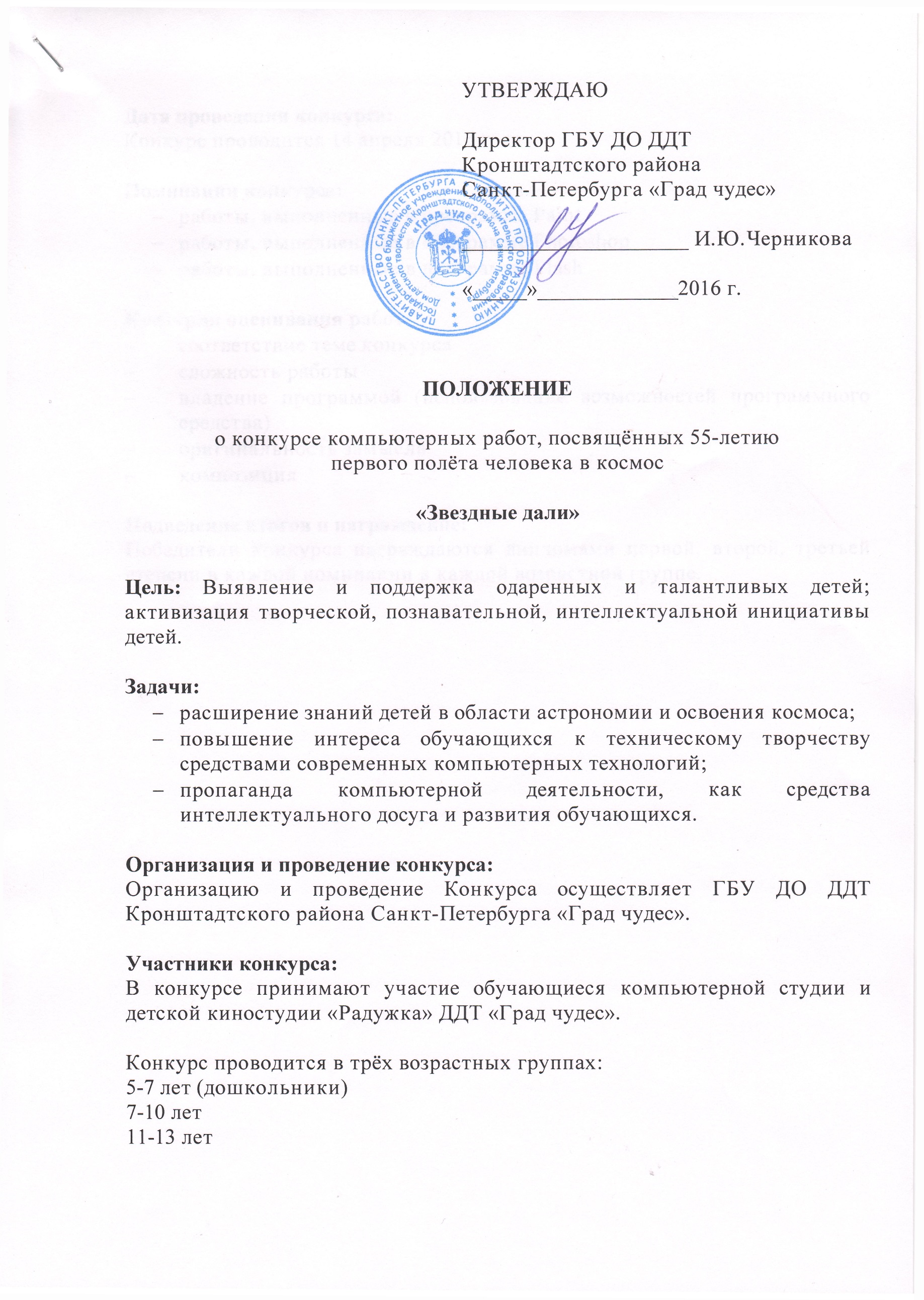 Дата проведения конкурса:Конкурс проводится 14 апреля 2016 годаНоминации конкурса:работы, выполненные в программе Paintработы, выполненные в программе Photoshopработы, выполненные в программе FlashКритерии оценивания работ:соответствие теме конкурсасложность работы владение программой (использование возможностей программного средства)оригинальность замыслакомпозицияПодведение итогов и награждение:Победители конкурса награждаются дипломами первой, второй, третьей степени в каждой номинации в каждой возрастной группе.Приложение 1 СОСТАВ ОРГАНИЗАЦИОННОГО КОМИТЕТАПО ОРГАНИЗАЦИИ И ПРОВЕДЕНИЮ КОНКУРСА КОМПЬЮТЕРНЫХ РАБОТ, ПОСВЯЩЁННЫХ 55-ЛЕТИЮ ПЕРВОГО ПОЛЁТА ЧЕЛОВЕКА В КОСМОС«ЗВЕЗДНЫЕ ДАЛИ»Приложение 2СОСТАВ ЖЮРИКОНКУРСА КОМПЬЮТЕРНЫХ РАБОТ, ПОСВЯЩЁННЫХ 55-ЛЕТИЮ ПЕРВОГО ПОЛЁТА ЧЕЛОВЕКА В КОСМОС«ЗВЕЗДНЫЕ ДАЛИ»Председатель Оргкомитета:Черникова Инна Юрьевнадиректор ГБУ ДО ДДТ Кронштадтского района Санкт-Петербурга «Град чудес»Члены Оргкомитета:КрашанинаЕлена Николаевнапедагог дополнительного образования ГБУ ДО ДДТ Кронштадтского района Санкт-Петербурга «Град чудес»ШолениноваТатьяна Владимировнапедагог дополнительного образования ГБУ ДО ДДТ Кронштадтского района Санкт-Петербурга «Град чудес»Председатель жюри:Председатель жюри:ЧерниковаИнна Юрьевнадиректор ГБУ ДО ДДТ Кронштадтского района Санкт-Петербурга «Град чудес»Члены жюри:Члены жюри:КрашанинаЕлена Николаевнапедагог дополнительного образования ГБУ ДО ДДТ Кронштадтского района Санкт-Петербурга «Град чудес»ШолениноваТатьяна Владимировнапедагог дополнительного образования ГБУ ДО ДДТ Кронштадтского района Санкт-Петербурга «Град чудес»Кисарина Елена Николаевнапедагог дополнительного образования ГБУ ДО ДДТ Кронштадтского района Санкт-Петербурга «Град чудес»Паршина Мария Александровнапедагог - организатор ГБУ ДО ДДТ Кронштадтского района Санкт-Петербурга «Град чудес»